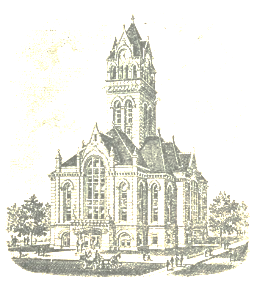 ________________________________________________________FEDERAL AGENCY:US ELECTION ASSISTANCE COMMISSION	DIRECT:		 301-563-3919	TOLL FREE:	866-747-1471	STATE AGENCIES:INDIANA ELECTION DIVISION	DIRECT:		317.232-3939	TOLL FREE	800-622-4941INDIANA SECRETARY OF STATE	DIRECT: 317-232-6531INDIANA REPUBLICAN STATE CENTRAL COMMITTEE	DIRECT: 		317-635-7561	TOLL FREE: 	800-466-1087INDIANA DEMOCRATIC STATE CENTRAL COMMITTEE	DIRECT: 		317-231-7100	TOLL FREE: 	800-223-3387	STARKE COUNTY ELECTION BOARD:MARCIA BEDROCK:		PRESIDENT REPUBLICAN CHAIRMANJEFF HOUSTON:		DEMOCRATIC CHAIRMANBERNADETTE MANUEL:	COUNTY CLERK/CEB SECRETARYSTARKE COUNTY ELECTION OFFICE:  574-772-9160